冖 一I*l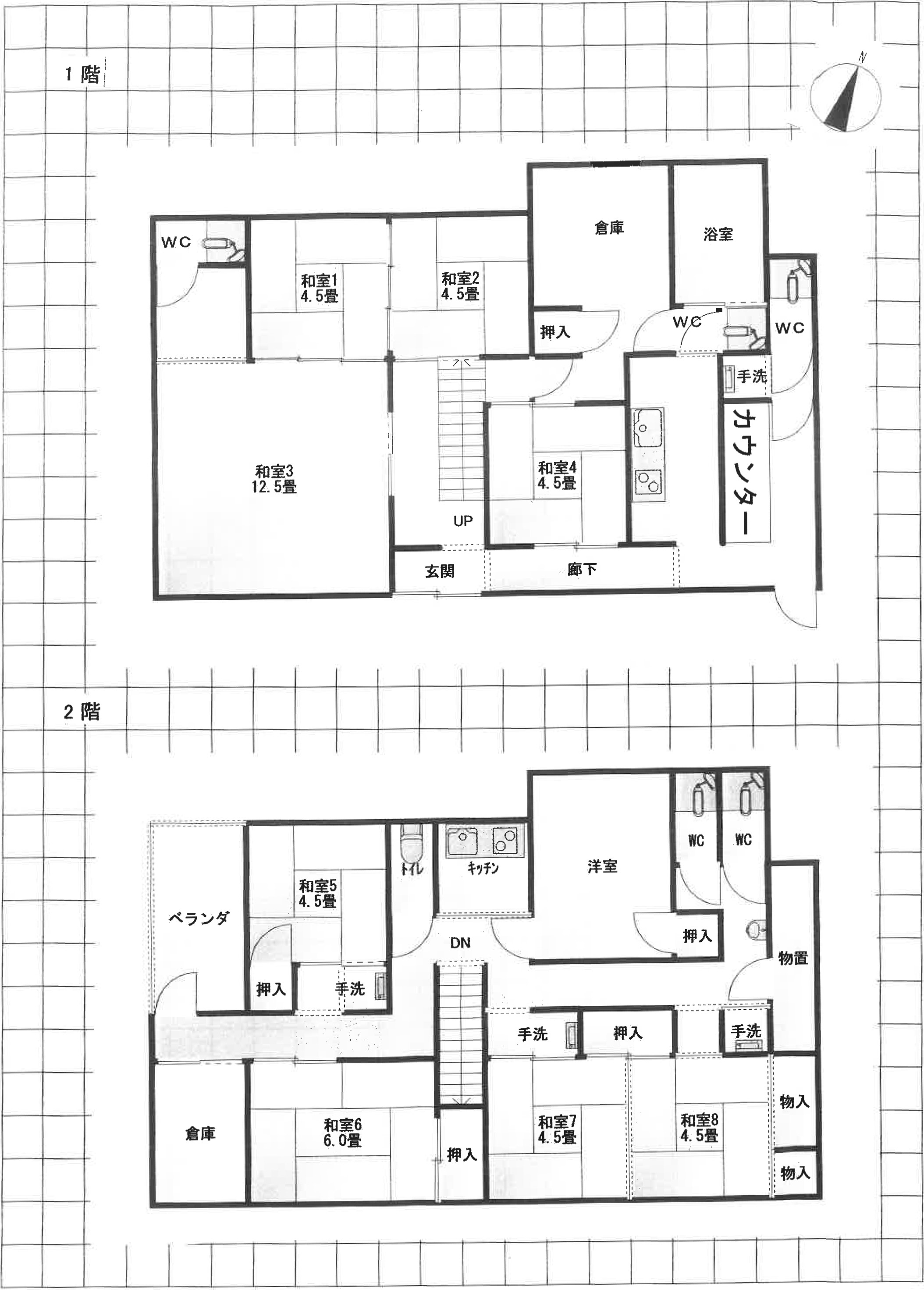 